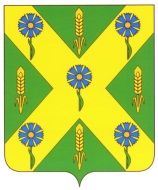 РОССИЙСКАЯ  ФЕДЕРАЦИЯОРЛОВСКАЯ ОБЛАСТЬАДМИНИСТРАЦИЯ НОВОСИЛЬСКОГО РАЙОНАПОСТАНОВЛЕНИЕ          26.11.2021г.						                         № 423       г. НовосильОб утверждении порядка участия собственника жилого помещения, получившего повреждения в результате чрезвычайной ситуации, расположенного на территории Новосильского района, в работе межведомственной комиссии по рассмотрению вопросов о признании помещения жилым помещением, жилого помещения непригодным для проживания и многоквартирного дома аварийным и подлежащим сносу или реконструкции	В соответствии с Жилищным кодексом Российской    Федерации, Постановлением Правительства Российской Федерации от 28 января 2006 года  № 47 «Об утверждении Положения о признании помещения жилым помещением, жилого помещения непригодным для проживания, многоквартирного дома аварийным и подлежащим сносу или реконструкции, садового дома жилым домом и жилого дома садовым домом»,  администрация Новосильского района постановляет:1.  Утвердить порядок участия собственника жилого помещения, получившего повреждения в результате чрезвычайной ситуации, расположенного на территории Новосильского района, в работе межведомственной комиссии по рассмотрению вопросов о признании помещения жилым помещением, жилого помещения непригодным для проживания и многоквартирного дома аварийным и подлежащим сносу или реконструкции согласно приложению  к настоящему постановлению.2. Обеспечить  публикацию настоящего постановления на официальном сайте Новосильского района.3. Настоящее постановление вступает в силу со дня его официального опубликования.4. Контроль за исполнением настоящего постановления возложить на первого заместителя главы администрации Трусова Ю.В.Исполняющий обязанностиГлавы Новосильского района                                               Ю.В. ТрусовПриложение к постановлению администрации Новосильского района        от 26.11.2021 г.  № 423ПОРЯДОК
участия собственника жилого помещения, получившего повреждения в результате чрезвычайной ситуации, расположенного на территории Новосильского района, в работе межведомственной комиссии по рассмотрению вопросов о признании помещения жилым помещением, жилого помещения  непригодным для проживания и многоквартирного дома аварийным и подлежащим сносу или реконструкции1. Настоящий Порядок устанавливает механизм участия собственника жилого помещения, получившего повреждения в результате чрезвычайной ситуации, расположенного на территории Новосильского района (далее - собственник), в работе межведомственной комиссии по рассмотрению вопросов о признании помещения жилым помещением, жилого помещения непригодным для проживания и многоквартирного дома аварийным и подлежащим сносу или реконструкции (далее - комиссия) в соответствии с постановлением Правительства Российской Федерации от 28.01.2006 № 47 «Об утверждении Положения о признании помещения жилым помещением, жилого помещения непригодным для проживания и многоквартирного дома аварийным и подлежащим сносу или реконструкции, садового дома жилым домом и жилого дома садовым домом» (далее - Положение, утвержденное постановлением Правительства РФ от 28.01.2006 № 47), положением о межведомственной комиссии для признания помещения жилым помещением, жилого помещения непригодным для проживания и многоквартирного дома аварийным и подлежащим сносу или реконструкции жилищного фонда Российской Федерации, многоквартирных домов, находящегося в федеральной собственности, и муниципального жилищного фонда Новосильского района утвержденного постановлением администрации Новосильского района № 192 от 26.04.2017 г. «О межведомственной комиссии для признания помещения жилым помещением, жилого помещения непригодным для проживания и многоквартирного дома аварийным и    подлежащим сносу или реконструкции жилищного фонда Российской Федерации, многоквартирных домов, находящихся в федеральной собственности, и муниципального жилищного фонда Новосильского района (далее - Положение о межведомственной комиссии).2. Понятия и термины, используемые в настоящем Порядке, применяются в том же значении, в каком они используются в Положение, утвержденном постановлением Правительства РФ от 28.01.2006 № 47 и Положении о межведомственной комиссии.3. Заседания комиссии проводятся и решения комиссией принимаются в соответствии с Положением, утвержденном постановлением Правительства РФ от 28.01.2006 № 47 и Положением о межведомственной комиссии.4. Собственник (уполномоченное им лицо) участвует в работе комиссии с правом совещательного голоса.5. Собственник (уполномоченное им лицо) уведомляется секретарем комиссии в срок и способом, установленными в подпункте 6 пункта 2.2.3 Положения о межведомственной комиссии.6. Собственник, прибывший для участия в работе Комиссии, предъявляет паспорт или иной документ, удостоверяющий личность, председателю Комиссии. В случае если от имени Собственника выступает уполномоченное им лицо, одновременно с документом, удостоверяющим его личность, предъявляется документ, подтверждающий его полномочия.7 Собственник, помимо участия в заседании Комиссии с правом совещательного голоса, имеет право:- знакомиться с документами, представленными для рассмотрения Комиссии;- представлять документы, имеющие отношение к рассматриваемым Комиссией вопросам;- обращаться к председателю Комиссии с предложениями и замечаниями по рассматриваемым Комиссией вопросам;- знакомиться с протоколом заседания Комиссии, вносить в него замечания, возражения, дополнения;- осуществлять иные полномочия, в целях реализации своего права на участие в работе Комиссии с правом совещательного голоса, не запрещенные законодательством.8. В случае неявки собственника (уполномоченного им лица) на заседание комиссии, при условии надлежащего уведомления о времени и месте заседания комиссии, заседание комиссии проводится и решение комиссией принимается в отсутствие собственника (уполномоченного им лица).